Kartoffel-Möhren-ReibekuchenZutaten:	500 g Kartoffeln	250 g Möhren	1 Zwiebel	1 TL Salz	½ TL Gemüsebrühpulver	1 Messerspitze Pfeffer	½ Zitrone Saft	2 EL Kartoffelmehl	Öl zum bratenKartoffeln und Möhren schälen und reiben. Zwiebel abpellen und ebenfalls reiben. Alle Gewürze  und das Kartoffelmehl dazu geben, gut vermengen und noch mal abschmecken. Dann in heißem Öl knusprig braten.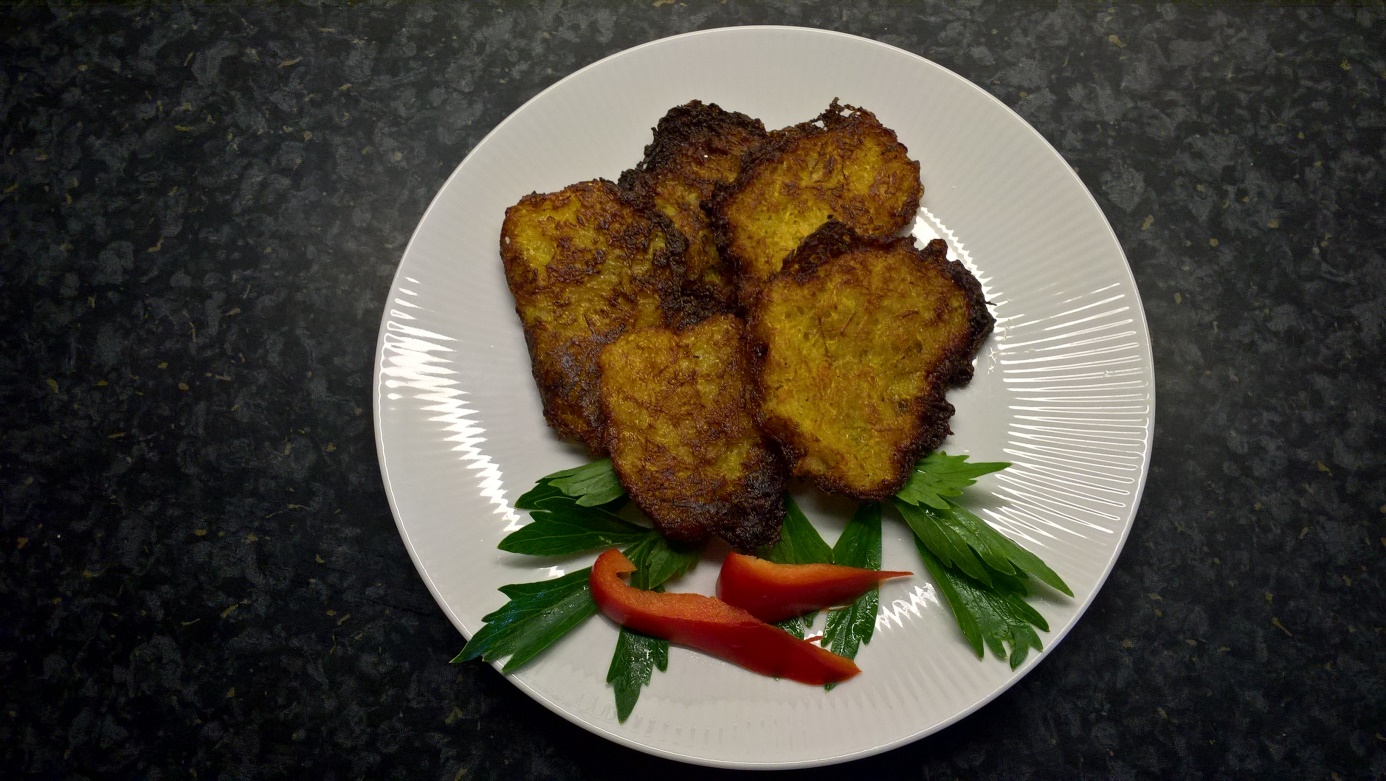 